UNESCO NGO Forum 2017May 3-4, 2017http://unescongoforum2017.com/faqs/FAQsVISASWHAT YOU NEED TO KNOWFor the purpose of the UNESCO NGOs Forum 2017, you will need to apply for a Business Visa.The passport MUST contain two blank visa pages side by side in order for the visa to be issued.A passport valid for at least six months. Final exit or exit/reentry visas are required to leave Saudi Arabia, and you will need six months’ validity to request such a visa. You should have at least two months’ validity left when you depart.For more detailed information, please reach out to the nearest Saudi Arabia Consulate or Embassy near you or visit the Saudi Arabia’s Ministry of Foreign Affairs website or other visa service provider.TRAVEL AND TRANSPORTATIONTo and/or from King Khalid International AirportFOR PARTICIPANTSAll arriving from outside Saudi Arabia should plan to arrive on Tuesday, 2 May 2017. Taxis from the airport to the forum venue, Four Seasons Hotel Riyadh at Kingdom Center, should not exceed SAR 70 or around USD 20. Uber service is also available.WHERE TO STAYThe UNESCO NGOs Forum 2017 will be held at Four Seasons Hotel Riyadh at Kingdom Center.Participants can stay in hotels nearby the UNESCO NGOs Forum 2017 venue including: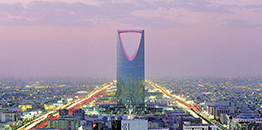 Four Seasons Hotel Riyadh at Kingdom Center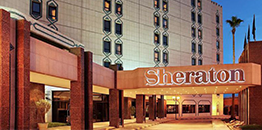 Sheraton Riyadh Hotel & Towers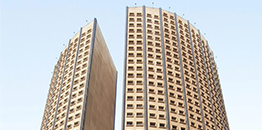 Four Points by Sheraton Riyadh Khaldia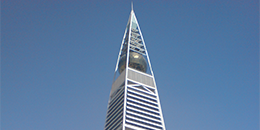 Al Faisaliah Hotel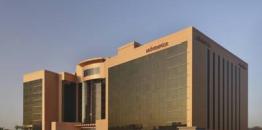 Mövenpick Hotel Riyadh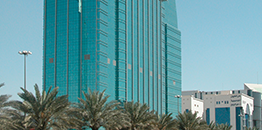 Novotel Riyadh Al Anoud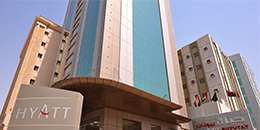 Hyatt Buyutat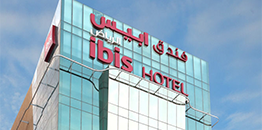 Hotel ibis Riyadh Olaya StreetCULTURAL AND LOCAL SPECIFICITIESDress EtiquetteDue to the conservative nature of the Islamic religion and practice in Saudi Arabia, travelers are advised to observe the following dress code when in public places:Men should wear long pants and shirts not open above the collar bone. For business meetings, a conservative suit is expected.Women are expected to dress conservatively. It is required to wear an Abaya, which is a long robe, usually black, that cover most of their body. Make sure to select clothes that cover arms and shoulders, and opt for long trousers in place of shorts.Meeting & GreetingA handshake is generally accepted form of meet and greet.Due to the conservative nature of the Saudi society, men and women are reserved in their interaction in public.It is common for a Saudi to greet each person individually with a handshake while standing. Close male counterparts kiss on each cheek.It is uncommon for men to shake hands with women, unless women offer their hand first.Always use the right hand when engaging in a handshake, as the left hand is considered impolite.In conversations with a Saudi, it is considered polite to engage in small talk; learning a few Arabic greetings would be well received.Arabic GreetingsClassical Arabic is the language of the Koran. A number of local Arabic dialects are used for spoken conversation in Saudi Arabia such as Hijazi (Western Province), Najdi (Central Province), and Khaliji (Eastern Province).Useful Arabic words and phrases:God willing – InshallahWelcome – Ahlan wa sahlanHello – MarhabaHow are you? – Kaif halak?Well – Tayyib; kuwaisPlease – Min fadlackThanks – ShukranYes – NaamNo – LaSorry, excuse me – Mut-assifGood morning – Sabah ilkhair(reply) – Sabah ilnurGood evening – Masa’ ilkhairGoodbye – Ma’asalamaDo you speak English? – Tatakallam inglizi?I don’t speak Arabic – Ma’ atakallam ArabiI do not know – Ma a’arifYou honored us with your visit – SharraftunaWeatherRiyadh38May 9, 2017 Today05:12 - 18:27 WindNE 3.6 km/hHumidity13 %Pressure1011 hPaCloudiness40 %Precipitation0 mmWednesday0 mm2139Thursday0.23 mm2232Friday0 mm1833Saturday0 mm2038Sunday0 mm1938Monday0 mm1940Currency and Exchange RatesFrom:To:Amount:
CHECKLIST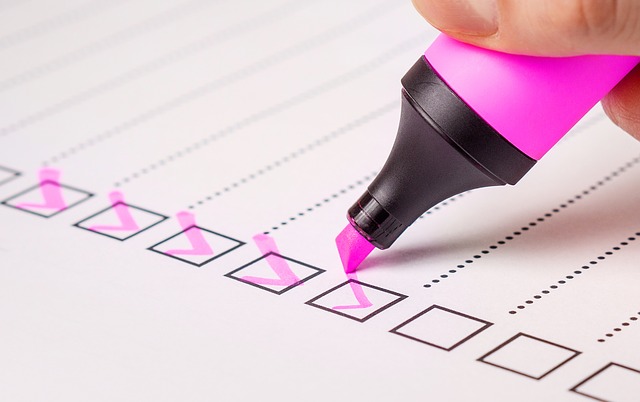 For speakers, moderators and invited delegates -You have received and printed your confirmation email and QR Code.Your passport is valid and meets the visa requirements.You have a printed copy of your airline ticket.You have your hotel booking confirmation.THINGS TO DO IN RIYADHRiyadh is the capital of the Kingdom of Saudi Arabia. November to March is a popular time to visit, when temperatures are mild and there’s occasional rain.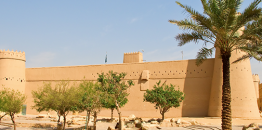 Al Masmak Fort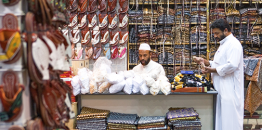 Deira Souk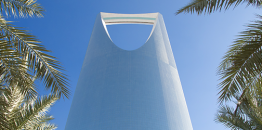 Sky Bridge at the Kingdom Center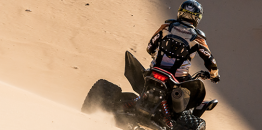 Quad Biking at the Red Sand Dunes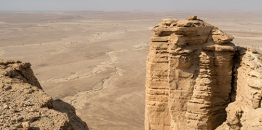 Edge of the World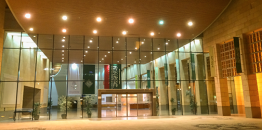 The National Museum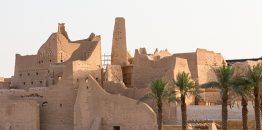 A Walk in the Past at the Historical Diriyah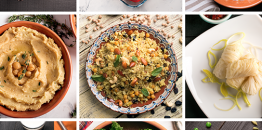 Explore Riyadh Culinary Scenes